Задание для групп  объединения «Информационное проектирование» Зайти по ссылке   https://урокцифры.рф/lessons/ii-i-algoritmy-prinjatija-reshenij 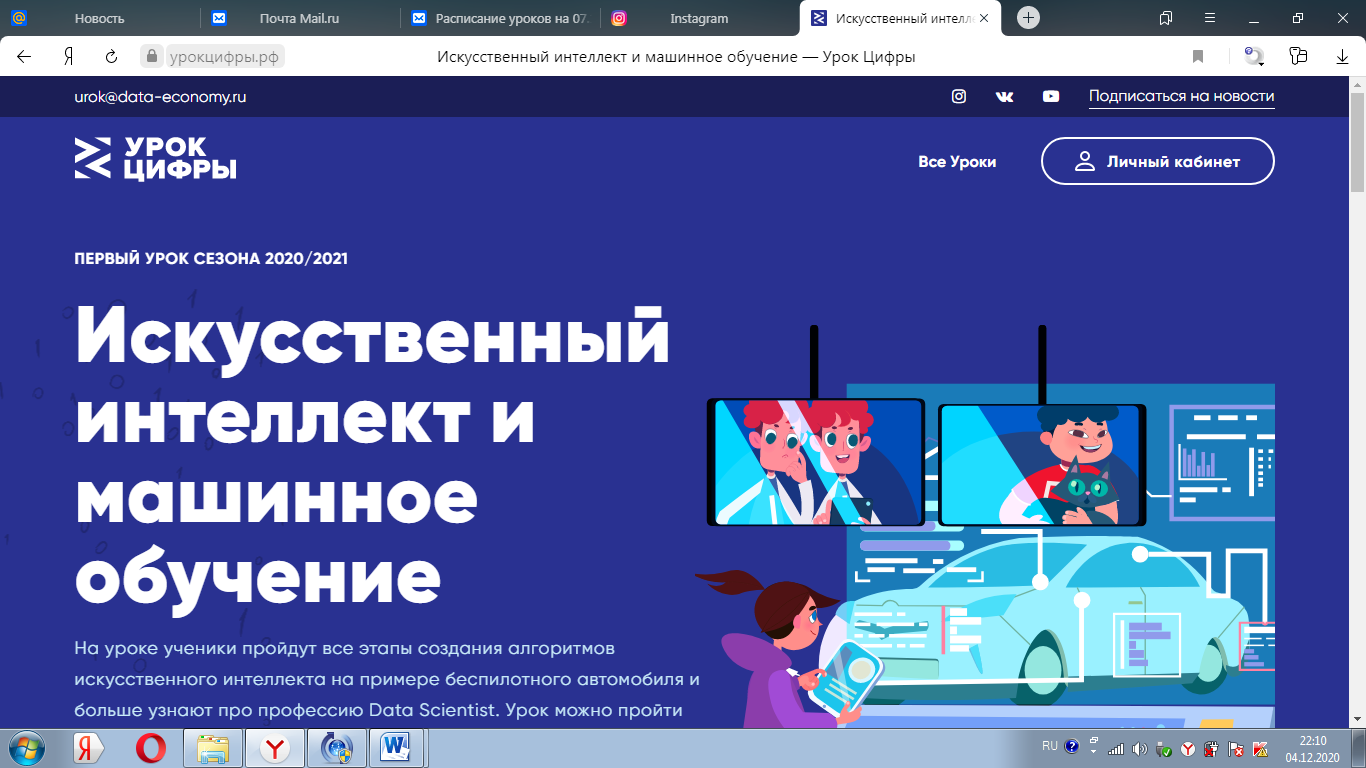 Посмотри видео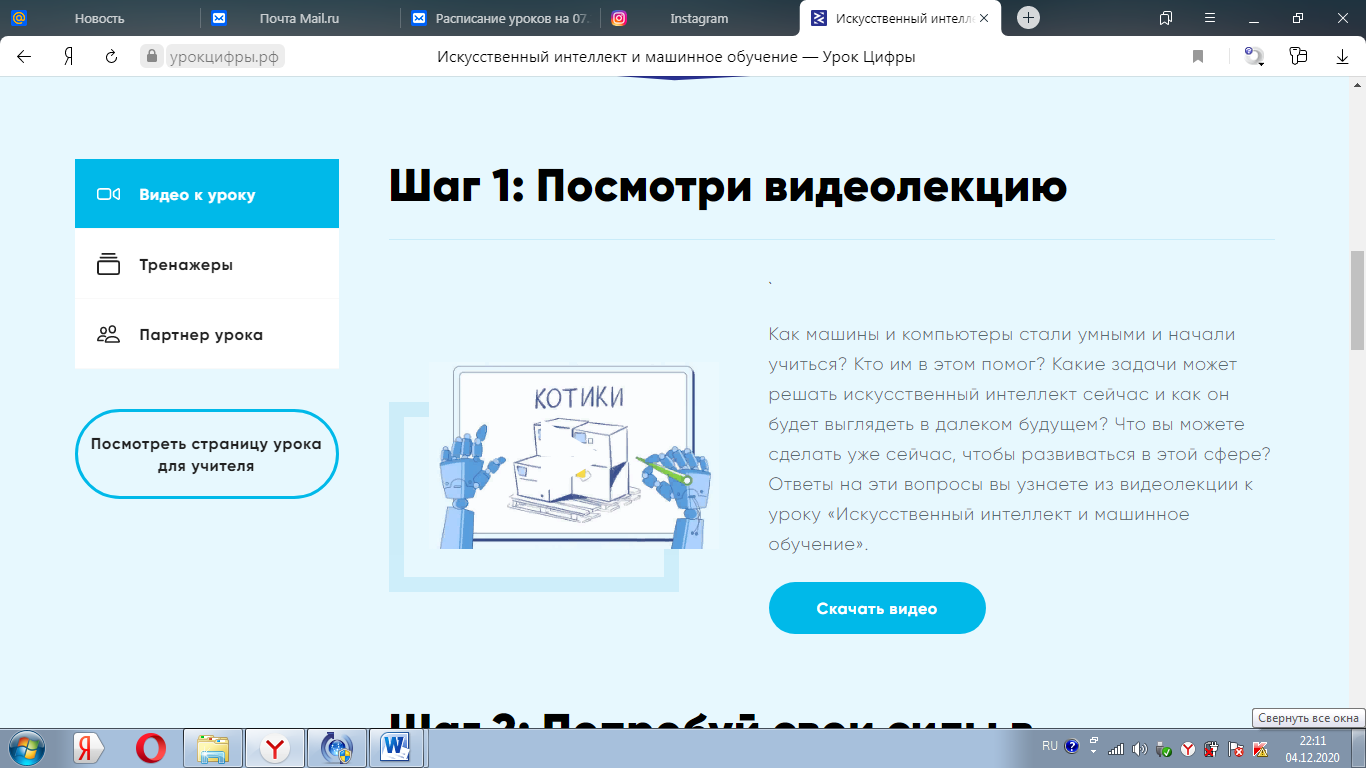 Пройди тренажёр по своему уровню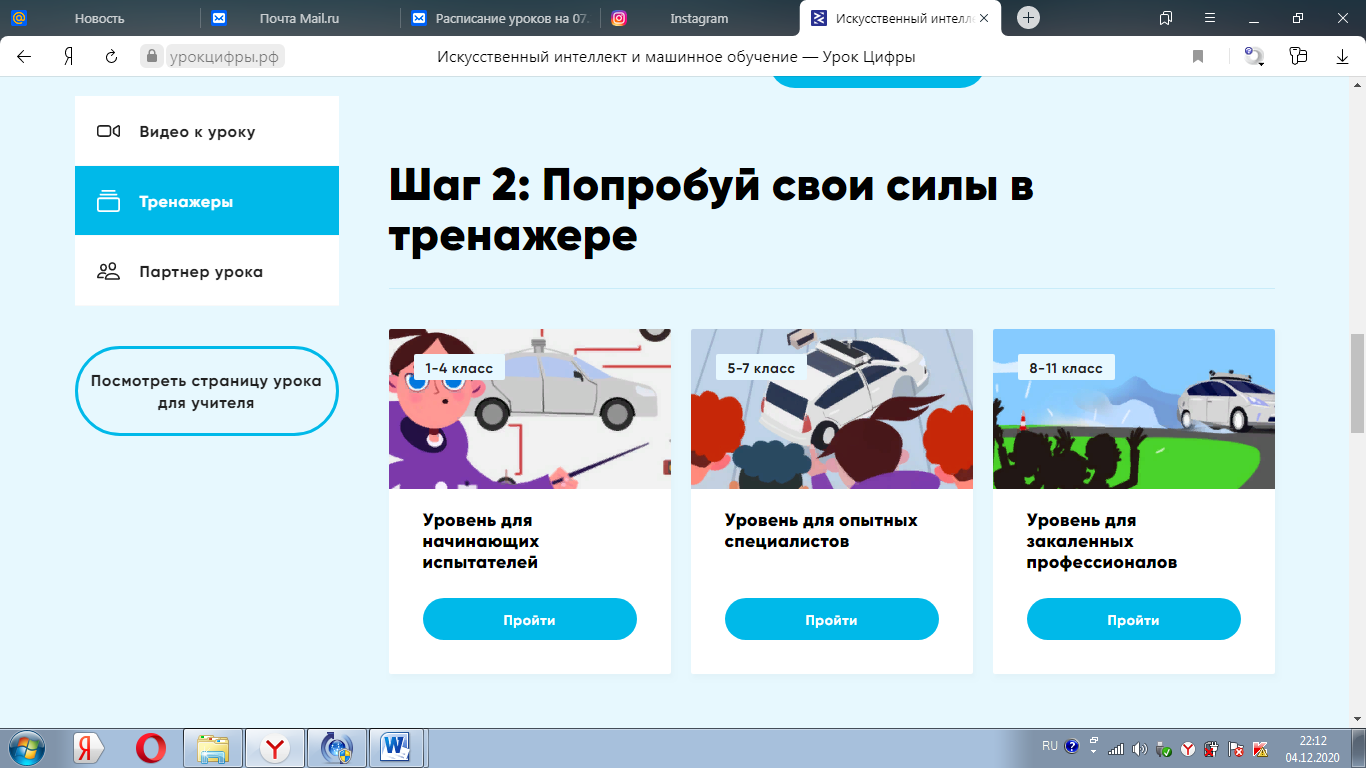 